Schools Order Form	Using this order form? Simply fill out the details below and send it to us! Tickets can also be reserved by phone on01352 344101, by e-mail (emma.roberts@theatrclwyd.com) or in person at our box office.Your DetailsTheatr Clwyd, owned by Flintshire County Council, is a ‘data controller,’ this means we’re responsible for making sure your personal data is secure and used in an appropriate way. We will use the data you provide to fulfil your booking request. We will not share your data. For more information and to read our privacy policy please visit: www.theatrclwyd.com/en/privacy-policyDate, Time & Tickets Are you interested in                                                                                                                 Subject to availability?       Workshop (free for early bookers)   Q&A      Talk Back     Teachers Pack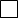 Anything you’d like to ask our team about the show?Do you have any questions for the cast and crew that we could ask on your behalf (& e-mail you answersPaymentWe understand that schools need flexibility for payment of tickets - that’s why for this show we’d ask for confirmation of your visit 6 weeks in advance and payment 30 days prior to your visit, you may be asked for a 10% deposit. If this is a problem however then please speak to us and we’ll help as best we can.What happens next?Emma Roberts, our Schools Coordinator, will get in touch to confirm your booking, check your details and arrange for an invoice to be sent to you!Furflen Archeb YsgolionDefnyddio’r ffurflen archebu hon? Llenwch y manylion isod ac anfonwch hi atom ni! Gellir cadw tocynnau dros y ffôn hefyd ar 01352 344101, trwy e-bost (emma.roberts@theatrclwyd.com) neu yn bersonol yn ein swyddfa docynnau.Eich GwybodaethMae Theatr Clwyd, sy’n eiddo i Gyngor Sir y Fflint, yn ‘reolwr data,’ mae hyn yn golygu ein bod yn gyfrifol am sicrhau bod eich data personol yn ddiogel ac yn cael ei ddefnyddio mewn ffordd briodol. Byddwn yn defnyddio’r data a ddarparwch i gyflawni’ch cais archebu. Ni fyddwn yn rhannu eich data. Am ragor o wybodaeth ac i ddarllen ein polisi preifatrwydd ewch i: www.theatrclwyd.com/en/privacy-policyDyddiad, Amser a ThocynnauOes gennych ddiddordeb yn?                                                                                                                           Yn ddibynnol ar argaeleddGweithdy (am ddim wrth archebu’n gynnar)   Cwestiwn & Ateb    Ôl Drafodaeth     Pecyn AthrawonUnrhyw beth yr hoffech ei ofyn i’n tîm am y sioe?A oes gennych unrhyw gwestiynau ar gyfer y cast a’r criw y gallem eu holi ar eich rhan (ac anfon e-bost atoch chi)?TaliadDeallwn fod angen hyblygrwydd ar ysgolion i dalu am docynnau - felly ar gyfer y sioe hon gofynnwn am gadarnhad eich ymweliad 6 wythnos o flaen llaw a thaliad 30 diwrnod cyn eich ymweliad, efallai y gofynnir i chi am flaendal o 10%. Fodd bynnag os yw hyn yn broblem yna cysylltwch â ni a byddwn yn hapus i helpu fel y medrwn.Be Nesa?                                                                                                                                                                                            Bydd Emma Roberts, ein cydlynydd ysgolion yn cysylltu gyda chi i gadarnhau eich archeb, gwirio eich manylion a threfnu fod anfoneb yn eich cyrraedd!Name	 School	 AddressName	 School	 Address Subject Name	 School	 AddressE-mail	PhoneE-mail	PhoneStudentsTeachers1 free teacher with every 20 tickets (Depending on Show)Additional StaffThe same price as students (depending on Show) Tickets required	Cost per person #	£0 #	£0 #	£0Sub total£Enw	 Ysgol	 CyfeiriadEnw	 Ysgol	 Cyfeiriad Pwnc	Enw	 Ysgol	 CyfeiriadE-bost FfônMyfyrwyrAthrawon1 athro am ddim gyda 20 tocyn (Dibynnol ar y sioe)Staff Ychwanegol(Dibynnol ar y sioe) Nifer tocynnau	Cost y pen #	£0 #	£0 #	£0Is-gyfanswm£